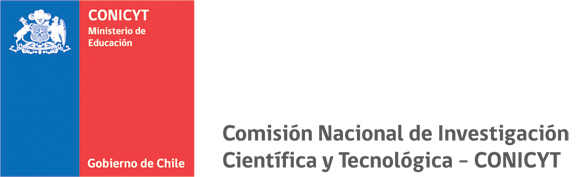 CONCURSO DE APOYO A LA FORMACIÓN DE REDES INTERNACIONALES PARA INVESTIGADORES(AS) EN ETAPA INICIAL 2017CONCURSO DE APOYO A LA FORMACIÓN DE REDES INTERNACIONALES PARA INVESTIGADORES(AS) EN ETAPA INICIAL 2017Instrucciones Generales:Para la presente postulación, deberá completar este formulario y cargarlo en el sistema de postulación en línea en formato PDF. Utilice letra tipo Calibri tamaño 11 e interlineado 1,0. FORMULARIO DE POSTULACION INFORMACION GENERALpROPUESTA DE CREACION DE LA REDDESCRIPCION DE LA REDDescriba brevemente la composición de la red y como la composición de ésta podría contribuir al cumplimiento de los objetivos propuestos.2. MODALIDADES DE VINCULACION QUE SE PROPONE EJECUTAR Describa las actividades de cooperación que se propone realizar de acuerdo a las modalidades establecidas en las clausulas 3, 8 y 9 de las bases de esta convocatoria.3. COMPLEMENTARIEDAD DE LA REDDescriba brevemente como las actividades planteadas para cada modalidad son consistentes con la composición de la red. Refiérase a la complementariedad interna de la red y sus posibilidades de cooperación en función de los objetivos planteados para la propuesta.JUSTIFICACION DE LOS RECURSOS SOLICITADOS (uso de los recursos)Justifique el presupuesto solicitado de acuerdo a los objetivos de la propuesta y las modalidades a ejecutar.OTROS PARTICIPANTES DEL PROYECTOOtros investigadores, estudiantes de pre y post grado, personal técnico de apoyo. Copie y pegue la tabla anterior para agregar participantes adicionales en la propuesta de proyecto  Informacion adicionalIincluya otra información que considere relevante para su postulación.COMISIÓN NACIONAL DE INVESTIGACIÓN CIENTÍFICA Y TECNOLÓGICA CONICYTFOLIOREDI17Uso de CONICYTTÍTULO Nombre del Investigador Responsable en Chile Nombre de la Institución PatrocinanteParticipante Apellido PaternoParticipante Apellido MaternoParticipante Nombre (s)Documento de identidadCarnet de Identidad oPasaporte InstituciónInstituciónInstituciónFacultadInstituciónDepartmentoInstituciónCiudadInstituciónPaísInstituciónTeléfono InstituciónEmail InstituciónDirección